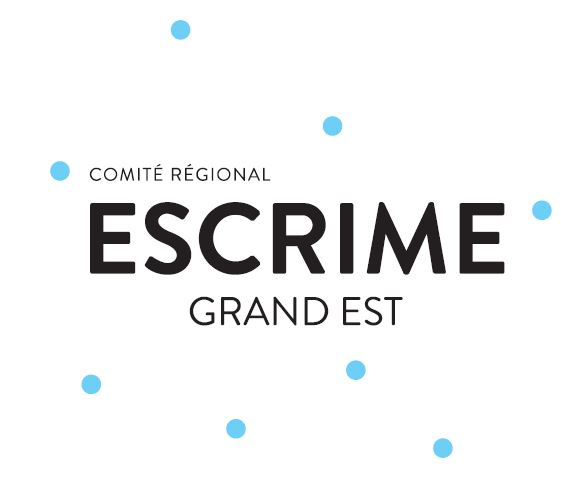 Fiche d’inscriptionStage M15 Horizon 2024ouvert aux tireurs M13 et M17du 13 au 15 février 2019à Saint Laurent (08090)SABREÀ faire parvenir au siège du CR d’Escrime du Grand Est, Maison Départementale des Sports -4, rue Jean Mentelin - B.P. 95028 - 67035 Strasbourg Cedex 2. (Tél. : 03 88 26 94 04)L'inscription doit arriver avant le mardi 5 février 2019 et être impérativement accompagnée de la fiche sanitaire complétée et d'un chèque de 95 € à l'ordre du CREGE.Renseignements concernant le stagiaire :NOM :				Prénom :			Date de naissance : Sexe : 		□ Masculin	□ FémininArme : 		SABREAdresse :Club :Tél. fixe :					Tél. mobile : E-mail : Renseignements concernant le responsable :Madame, Monsieur (rayez la mention inutile)père, mère, tuteur (rayez les mentions inutiles)NOM :						Prénom :Tél. fixe : 					Tél. mobile : E-mail : J’autorise mon enfant à participer au stage H. 2024, qui se déroulera du 13 février 2019 (10h00) au 15 février (17h00) à Saint Laurent.J'autorise les responsables du stage à prendre toutes les mesures immédiates d'hospitalisation.Régime alimentaire spécifique :Repas sans porc : 		□ OUI		□ NONRepas végétarien :		□ OUI		□ NONAllergie(s) alimentaire(s) :	□ OUI		□ NON En cas d’allergie(s) alimentaire(s), précisez : 	Contre-indications médicales (précisez) : Merci de joindre à la présente fiche, une photocopie de  « l’attestation de droit à l’assurance maladie ».En inscrivant mon enfant à ce stage, je m'engage à ce que mon enfant respecte les consignes de travail, de sécurité, d'hygiène de vie sportive (alcool, tabac…) et de respect de vie en collectivité qui auront été données par les responsables du stage. Je prends note du fait que le non respect de ces consignes peut entraîner l'exclusion du stage et m'obliger à venir chercher mon enfant sur place.Lieu : 			Date:  			Signature du responsable :En participant à ce stage, je m'engage à respecter les consignes de travail, de sécurité, d'hygiène de vie sportive (alcool, tabac…) et de respect de vie en collectivité qui auront été données par les responsables du stage. Je prends note du fait que le non respect de ces consignes peut entraîner l'exclusion du stage et obliger mes parents à venir me chercher sur place. Lieu : 			Date:  			Signature du stagiaire :Remarques, questions : 